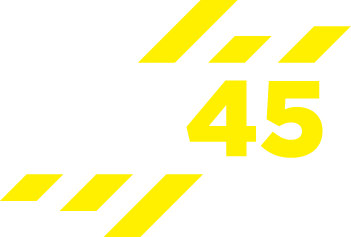 R3DZONESTRENGTH SESSION = 37.50 MIN 30/30 x 5 rounds (4:50 per section) - AMRAPWarm up 3-5 minsWarm up 3-5 minsUpper Body60 sec rest period60 sec rest periodLower Body60 sec rest period60 sec rest periodAbs/Core60 sec rest period60 sec rest periodCardio60 sec rest period60 sec rest periodUpper Body60 sec rest period60 sec rest periodLower Body60 sec rest period60 sec rest periodAbs/CoreCool down & stretch 3-5 minsCool down & stretch 3-5 mins